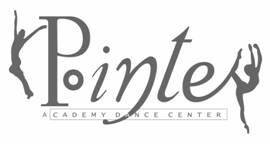 STUDENT CODE OF CONDUCT AGREEMENTDancers will show respect for themselves by:Being prompt for class.Being dressed properly for class, without underwear under leotards, without jewelry other than small earrings, and with shoe strings tucked in or tied in a knot and cut off.Proper hair- ponytail for all classes except ballet. A proper bun for ballet class is required.Follow the Pointe Academy Dance Center Dress Code.Warm-Ups to be worn in class only when injured and when it is cold in dance room.Older dancers are allowed to wear shorts when in ballet class but only when necessary.All Repertory Company Members are expected to stretch and condition before class begins.Students are responsible to learn choreography when absent.Call or email the studio when you are going to be absent(248) 852-2585			admin@pointedancecenter.comDancers show respect for others by:Keeping their hands to themselves during class.Waiting quietly for others to have a turn.Waiting until the music is finished before entering the classroom.Talking only during share time or when spoken to by the instructor.When the teacher makes a correction to the class or an individual, all students listen and apply the correction.No student will correct or tell another student what to do. Students will raise hand to get clarification from the teacher.No students shall place hands on another to stretch them.Dancers show respect for their teacher and the art of dance they are learning by: Being properly dressed and ready for class on time.Listening when the teacher speaks.When sitting on the floor, sitting in Indian-Style with backs up straight.Being prepared for their turn.Always asking before leaving the room for any reason.Applauding their teacher at the end of class.When tardy, enter class quietly and address teacher when appropriate.Only one student may use the restroom at a time,Not looking at or talking on cell phone during or between classes.Not posting anything inappropriate on social media.Being prompt for class and not waiting for the teacher to call them into the class room.Going to the bathroom before class begins.Teachers will use hands on corrections for training and technique to aid students in obtaining and finding proper body alignment and placement.Dancers Show Respect for the studio by:Leaving gum, food and drinks outside of the classroom.Never hanging on the barres.Never running or doing gymnastics in the studio or the lobby.Picking up their garbage and putting it in the trash cans before leaving the studio.Putting away books & magazines when they are finished.Notifying the front desk if there has been a spill in the lobby.Turning the bathroom light off after using it.Parents show respect for the dance class, teachers and studio by:Asking the receptionist to get student from class.Knocking before entering the classroom if a class is in progress.Having students ready for class before entering the classroom.Picking students up promptly after class.Walking your dancer in and out of the studio.Maintaining a quiet atmosphere when siblings are in the lobby.Drive slowly in the parking lot and not leave car “running” unattendedPlease return signed slip below to the front desk or to Mrs. Marybeth.I have read and understand the information above, and agree to abide by The Student Code of Conduct Agreement required by The Pointe Academy Dance Center.